Dear Employee:  is committed to helping the City divert waste from the landfill and staying compliant with the Recycling and Composting Ordinance. Through this ordinance, everyone in Palo Alto is required to place their discards into the appropriate container – compost, recycle, or landfill.  It is our goal to make it easy for you to compost and recycle.  Please contribute to making our composting and recycling program a success by properly separating your compostable and recyclable materials from your garbage.What this means for you:CompostingSeparate your food scraps and soiled paper and place them in the green composting containers located . 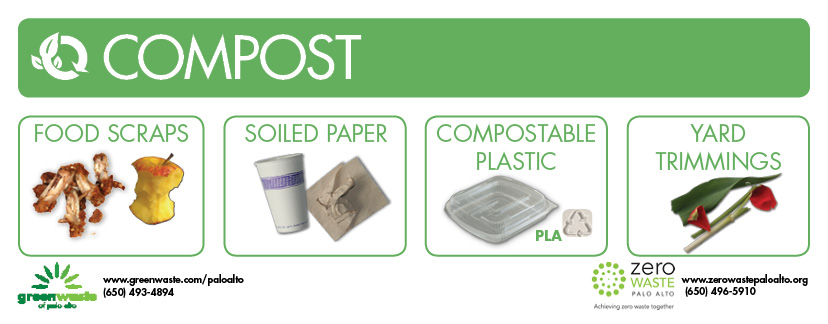 RecyclingSeparate your recyclables, including hard plastics, bagged film plastics, paper, cardboard, glass, metals, and electronics, and place them in your blue recycling containers located   The cans under your desk should be for recyclables only or removed all together. Bottles and containers need to be empty of food and liquid. Paper needs to be clean and dry.    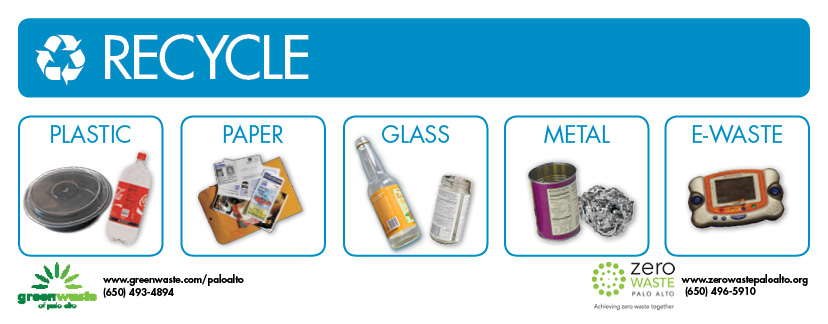 Garbage/LandfillVery little material is actually landfill.  Separate your Styrofoam™, snack packaging, and aseptic containers and place them in your black landfill container located  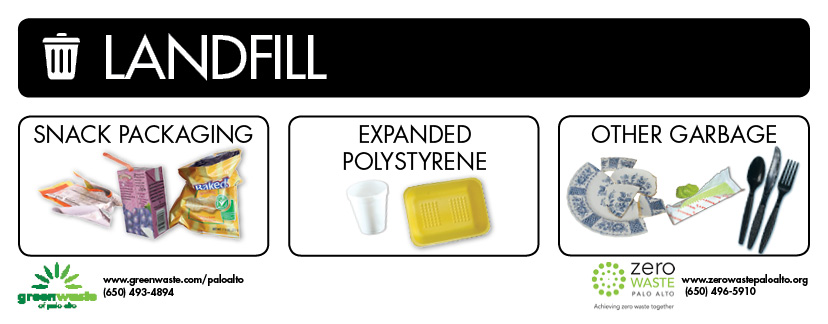 Resources:For a full list of recyclable and compostable items, click Here.To test your understanding, play this quick sorting game.Follow @GreenWastePA on Instagram, Facebook, or Twitter for sorting guidance, zero waste tips, and a peek inside our processing facilities.Questions?If you have any questions, please contact  at Thanks again for your interest and cooperation.  Sincerely,